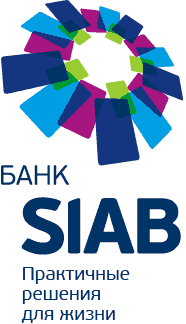            В ПАО БАНК «СИАБ»ЗАЯВЛЕНИЕ  о присоединении к Договору комплексного банковского обслуживания юридических лиц,  индивидуальных предпринимателей и лиц, занимающихся частной практикой,  в           ПАО БАНК «СИАБ» и открытии счетаКЛИЕНТ: Данный блок заполняется  для  открытия счета в иностранной валюте:(Full name of the Company- полное наименование, на   английском  языке  - не более 35 символов с учетом пробелов)(Abbreviated name of the Company – сокращенное наименование на  английском языке)(Адрес на  английском  языке, не более 35 символов с учетом пробелов)Настоящим Клиент предлагает ПАО БАНК «СИАБ» заключить Договор комплексного банковского обслуживания юридических лиц, индивидуальных предпринимателей и лиц, занимающихся частной практикой, в ПАО БАНК «СИАБ» (далее – Договор), в связи с чем в соответствии со статьей 428 Гражданского кодекса Российской Федерации  заявляет  о  полном и безусловном присоединении  к действующей редакции Договора.   Подписывая настоящее Заявление, Клиент подтверждает, что:- ознакомился с Договором и Тарифами ПАО БАНК «СИАБ», размещенными на сайте  ПАО БАНК «СИАБ» (далее – Банк)  в сети Интернет по адресу https://siab.ru/ ,  выражает свое полное согласие с их условиями, включая согласие с правом Банка в одностороннем порядке вносить изменения и дополнения в Договор  и Тарифы Банка, и обязуется их выполнять;- настоящее Заявление, содержащее отметку Банка о дате заключения Договора, является документом, подтверждающим факт заключения Договора;- персональные данные, указанные в настоящем Заявлении и в иных сведениях, переданных в Банк, в том числе в цифровом формате посредством личного кабинета, предоставлены с согласия субъектов персональных данных для осуществления идентификации субъектов персональных данных в соответствии с требованиями Федерального закона от 07.08.2001 № 115-ФЗ «О противодействии легализации (отмыванию) доходов,  полученных преступным путем, и финансированию терроризма», субъекты персональных данных уведомлены об осуществлении обработки их персональных данных, дополнительного письменного разрешения их обладателей не требуется.Клиент в рамках Договора просит:   открыть следующий(-ие) счет (счета):2)  осуществлять расчетно-кассовое  обслуживание расчетного счета по следующему тарифу согласно действующим Тарифам Банка:  3)   осуществлять расчетно-кассовое обслуживание в  следующем офисе Банка (указывается офис обслуживания Клиента):От имени Клиента:  ______________________________________________________________________________________________________,(указывается фамилия, имя, отчество, должность руководителя (уполномоченного представителя) Клиента/статус физического лица, осуществляющего предпринимательскую деятельность или занимающегося частной практикой)действующий на основании _____________________________________________________                                       (указывается Устав, реквизиты доверенности или  иного документа)                                                                            _________________________________           М.П.                                  (подпись)--------------------------------------------------------------------------------------------------ОТМЕТКИ БАНКА Заявление и документы (если применимо)  принял: ___________________/_______________________________________________________/       (подпись) 	 	 	   (должность, ФИО работника,  принявшего заявление) «_____»__________________20___ года 
РАСПОРЯЖЕНИЕ НА ОТКРЫТИЕ СЧЕТА Открыть банковский(-ие) счет(-а) разрешаю: ___________________/_______________________________________________________/       (подпись) 	 	 	   (должность, ФИО руководителя)  		«_____»__________________20___ года (дата заключения Договора)
___________________/____________________________________________________/       (подпись)                                                 (должность, ФИО работника, открывшего счет)  «_____»__________________20___ года -----------------------------------------------------------------------------------------------------------(указывается полное наименование юридического лица/статус и ФИО физического лица, осуществляющего предпринимательскую деятельность или занимающегося частной практикой)-----------------------------------------------------------------------------------------------------------(указывается полное наименование юридического лица/статус и ФИО физического лица, осуществляющего предпринимательскую деятельность или занимающегося частной практикой)ИНН (КИО)/КППАдрес(согласно ЕГРЮЛ/ЕГРИП)Контактный телефонСтрана регистрацииФилиал/ПредставительствоВид счетаВалюта счетаКоличество счетовОтметить нужноеНаименование ТарифаБизнес-пакет «Скорость»Бизнес-пакет «Скорость-Лайт»Бизнес-пакет «На старте»Указать иноеНаименование офиса Адрес офисаОткрыт(ы) счет(а) Открыт(ы) счет(а) Открыт(ы) счет(а) Открыт(ы) счет(а) Открыт(ы) счет(а) Открыт(ы) счет(а) Открыт(ы) счет(а) Открыт(ы) счет(а) Открыт(ы) счет(а) Открыт(ы) счет(а) Открыт(ы) счет(а) Открыт(ы) счет(а) Открыт(ы) счет(а) Открыт(ы) счет(а) Открыт(ы) счет(а) Открыт(ы) счет(а) Открыт(ы) счет(а) Открыт(ы) счет(а) Открыт(ы) счет(а) Открыт(ы) счет(а) 